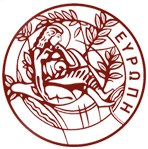 ΠΑΝΕΠΙΣΤΗΜΙΟ ΚΡΗΤΗΣΠΑΙΔΑΓΩΓΙΚΟ ΤΜΗΜΑ ΠΡΟΣΧΟΛΙΚΗΣ ΕΚΠΑΙΔΕΥΣΗΣΠΡΟΓΡΑΜΜΑ ΜΕΤΑΠΤΥΧΙΑΚΩΝ ΣΠΟΥΔΩΝ«ΕΠΙΣΤΗΜΕΣ ΤΗΣ ΑΓΩΓΗΣ: ΘΕΩΡΙΑ ΚΑΙ ΕΦΑΡΜΟΓΕΣ»ΕΙΔΙΚΕΥΣΗ «ΘΕΩΡΙΑ ΚΑΙ ΠΡΑΞΗ ΣΤΗΝ ΠΡΟΣΧΟΛΙΚΗ ΕΚΠΑΙΔΕΥΣΗ»ΑΙΤΗΣΗ ΥΠΟΨΗΦΙΟΤΗΤΑΣΠΡΟΣΩΠΙΚΕΣ ΠΛΗΡΟΦΟΡΙΕΣ:ΣΤΟΙΧΕΙΑ ΤΑΥΤΟΤΗΤΑΣ: ΔΙΕΥΘΥΝΣΗ ΜΟΝΙΜΗΣ ΚΑΤΟΙΚΙΑΣ:	ΤΙΤΛΟΙ ΣΠΟΥΔΩΝ :Σημειώστε σε χρονολογική σειρά τα Πανεπιστήμια ή/και τα άλλα Ιδρύματα, στα οποία πραγματοποιήσατε τις σπουδές σας. Πρέπει να καταθέσετε αντίγραφα των τίτλων σπουδών σας και πιστοποιητικά της αναλυτικής βαθμολογίας.ΑΚΑΔΗΜΑΪΚΗ ΕΝΗΜΕΡΩΣΗ:Σημειώστε τον τίτλο της πτυχιακής εργασίας. Για την πιστοποίηση της πτυχιακής εργασίας πρέπει να καταθέσετε φωτοτυπία της πρώτης σελίδας.ΤΕΚΜΗΡΙΩΣΗ ΓΝΩΣΗΣ ΞΕΝΗΣ ΓΛΩΣΣΑΣ:Σημειώστε τα αποδεικτικά γνώσης ξένων γλωσσών σύμφωνα με όσα αναφέρονται στην προκήρυξη και καταθέσετε σχετικά επικυρωμένα αντίγραφα:ΕΡΕΥΝΗΤΙΚΗ ΔΡΑΣΤΗΡΙΟΤΗΤΑ:Α) Μεταπτυχιακοί τίτλοι σπουδών:Σημειώστε σε χρονολογική σειρά τα Πανεπιστήμια και τα άλλα Ιδρύματα, στα οποία πραγματοποιήσατε τις μεταπτυχιακές σας σπουδές. Πρέπει να καταθέσετε αντίγραφα των τίτλων σπουδών και πιστοποιητικά της αναλυτικής βαθμολογίας.Β) Δημοσιεύσεις:Σημειώστε, εάν έχετε, δημοσιεύσεις σε επιστημονικά περιοδικά, σε πρακτικά συνεδρίων ή συλλογικούς τόμους, ανακοινώσεις σε συνέδρια καθώς και συμμετοχή σε ερευνητικά προγράμματα. Υποβάλλετε στο φάκελο υποψηφιότητας σε έντυπη ή ψηφιακή μορφή τα εξής:1. Για δημοσιεύσεις σε επιστημονικά περιοδικά, ολόκληρη τη δημοσίευση καθώς και την πρώτη σελίδα του περιοδικού2. Για ανακοινώσεις σε συνέδρια, την πρώτη σελίδα του βιβλίου περιλήψεων ή των πρακτικών του Συνεδρίου καθώς και τη σελίδα του προγράμματος στην οποία αναγράφεται η ανακοίνωσή σας.3. Για δημοσιεύσεις σε πρακτικά συνεδρίων ή συλλογικών τόμων απαιτούνται στοιχεία όμοια με την περίπτωση 1.4. Για συμμετοχή σε ερευνητικό πρόγραμμα απαιτείται βεβαίωση από την επιτροπή ερευνών του φορέα υλοποίησης ή τον επιστημονικά υπεύθυνο.ΕΠΑΓΓΕΛΜΑΤΙΚΗ ΕΜΠΕΙΡΙΑ:Σημειώστε σε χρονολογική σειρά την επαγγελματική σας προϋπηρεσία στο δημόσιο ή ιδιωτικό τομέα και καταθέστε τα απαραίτητα δικαιολογητικά σύμφωνα με τον Κανονισμό λειτουργίας του ΠΜΣ «Επιστήμες της Αγωγής: Θεωρία και Εφαρμογές» Η αίτηση πρέπει να συνοδεύεται από τα παρακάτω δικαιολογητικά: (Σημειώστε με Χ τα δικαιολογητικά  που  συνοδεύουν την αίτησή σας)  Όλα τα δικαιολογητικά πρέπει να κατατεθούν ή να αποσταλούν ταχυδρομικά στη διεύθυνση: Π.Μ.Σ. «Επιστήμες της Αγωγής: Θεωρία και Εφαρμογές» Ειδίκευση: «Θεωρία και Πράξη στην Προσχολική Εκπαίδευση», Γραμματεία Παιδαγωγικού Τμήματος Προσχολικής Εκπαίδευσης, Πανεπιστήμιο Κρήτης, Πανεπιστημιούπολη Γάλλου, 74100 Ρέθυμνο, Κρήτη  από 2 έως  13 Σεπτεμβρίου 2019. ΥΠΟΓΡΑΦΗ ΥΠΟΨΗΦΙΟΥ Δηλώνω υπεύθυνα ότι οι πληροφορίες που καταγράφονται σε αυτή την αίτηση είναι ακριβείς και αληθείς.ΕΠΩΝΥΜΟ:ΟΝΟΜΑ:              ΠΑΤΡΩΝΥΜ:    ΑΡΙΘ. ΤΑΥΤΟΤΗΤΑΣ:ΗΜΕΡ/ΝΙΑ ΓΕΝΝΗΣΗΣ:ΟΙΚΟΓΕΝ. ΚΑΤΑΣΤΑΣΗ:ΟΔΟΣ:ΑΡΙΘΜΟΣ:ΠΟΛΗ:Τ.Κ.:EMAIL:ΣΤΑΘ. ΤΗΛΕΦΩΝΟ:ΚΙΝ. ΤΗΛΕΦΩΝΟ:Πανεπιστήμιο / άλλο ΊδρυμαΤμήμαΒαθμόςΔιάρκεια ΣπουδώνΗμερομηνία Ορκωμοσίας*Ημερομηνία Ορκωμοσίας*Ημερομηνία Ορκωμοσίας*Πανεπιστήμιο / άλλο ΊδρυμαΤμήμαΤίτλος πτυχιακής εργασίαςΒαθμόςΑ/ΑΤίτλος123Πανεπιστήμια / άλλο ΊδρυμαΤμήμαΤίτλος ΣπουδώνΒαθμόςΔιάρκεια ΣπουδώνΗμερομηνία Αποφοίτησης*Ημερομηνία Αποφοίτησης*Ημερομηνία Αποφοίτησης*Α/ΑΔημοσιεύσεις, Ανακοινώσεις, Ερευνητικά προγράμματα123456Α/ΑΕπωνυμία ΦορέαΗμερομηνία ΈναρξηςΗμερομηνία ΛήξηςΔιάρκεια Αντίγραφο/α πτυχίου/ωνΠιστοποιητικά αναλυτικής βαθμολογίας. Βεβαίωση ισοτιμίας από το ΔΙΚΑΤΣΑ (νυν Δ.Ο.Α.Τ.Α.Π.) για τους/τις υποψηφίους/ήφιες που κατέχουν τίτλους σπουδών από πανεπιστημιακά ιδρύματα της αλλοδαπής. Αποδεικτικό επαρκούς γνώσης ξένης γλώσσας (αγγλικής ή γαλλικής ή γερμανικής) σύμφωνα με όσα  αναφέρονται στην προκήρυξη.Αναλυτικό βιογραφικό σημείωμα. Φωτοτυπία Αστυνομικής Ταυτότητας (και των δύο όψεων).ΗμερομηνίαΗμερομηνίαΗμερομηνίαΥπογραφή